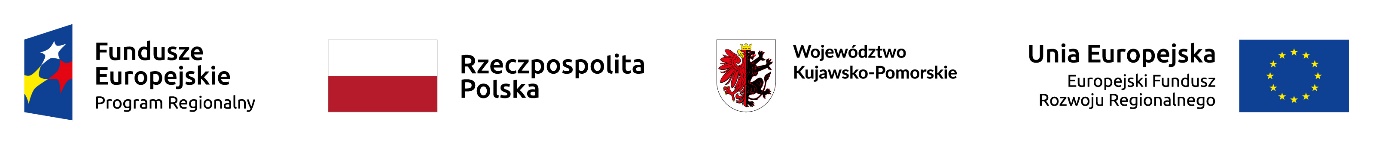 ZPKnDW 37.1.2022Załącznik nr 9 do swz Dot. . „Wykonanie robót budowlanych polegających na adaptacji zagrody wiejskiej w Dusocinie na potrzeby ośrodka edukacji ekologicznej na terenie Parku Krajobrazowego Góry Łosiowe wraz z czynną ochroną przyrody na obszarze NATURA 2000” Szanowni Państwo Dokumentacja projektowa, STWiOR, program prac konserwatorskich, decyzje administracyjne i dokumentacja fotograficzna  dostępne są pod linkiem https://zamowienia.wpk.org.pl/zpkndw-1-2022-rpo/ Pełen wykaz dokumentacji zawarty jest w pliku zestawienie dokumentów, dostępnym pod w/w linkiem. 